Литературно-художественное пособие. Дидактическая игра по правовому воспитанию старших дошкольников:«Волчок-правый бочок»Цель: Развивать у старших дошкольников познавательный интерес к правовому воспитанию.Задачи:Знакомить дошкольников с правами принятыми в Российском государстве.Развивать навыки общения, понимание прав, проводить анализ ситуаций.Приобщать детей к литературно-художественным ценностям через устное народное творчество, пословицы и поговорки.Помочь запомнить права с помощью пословиц и поговорок.Описание:Игра  состоит из коробки с восьмигранником, выполненным из фанеры, со стрелкой, вращающегося по кругу.Набор карточек 8 штук на которых изображен символ права с цветовой маркировкой.Набор карточек 16 штук объясняющими само право, имеющими маркировку, пословицу подобранную к праву и пиктограмму к пословице.	Ход игры:Педагог или ребенок раскручивают волчок. По граням волчка разложены карточки-символы прав (из 8). Стрелка, при остановке указывает на символ права. Дети с помощью маркировки находят нужную карточку из 16.Педагог зачитывает право и пословицу к нему. Дети с помощью пиктограммы повторяют пословицу. Пословица помогает запомнить право.Пример: «Право голоса, своего мнения» (оранжевая маркировка)Символ:      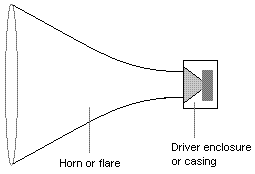 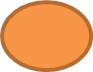 Пословица: «Правда в огне не горит,в воде не тонет!» Пиктограмма: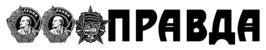 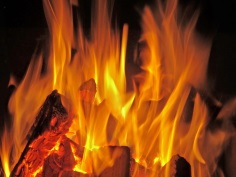 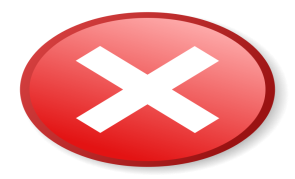 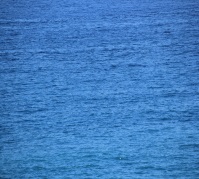 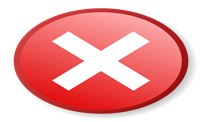 Автор: Силуянова Наталья АлександровнаВоспитатель детского садаАрхангельская область, город АрхангельскМБДОУ детский сад 113 «Ветерок»